LE MACC A LE PLAISIR DE VOUS INVITER A SON SYMPOSIUM HELICO MAQUETTE 2019Cette manifestation privée se déroulera du samedi 31Aout au dimanche 1 SeptembreComme chaque année vous aurez la possibilité d’installer vos tentes et vos camping-cars sur le terrain du club à partir du vendredi 30 aout (douche et WC à disposition). Comme d’habitude vous aurez la possibilité de vous restaurer sur place au prix de 15€ par repas (eau et café compris). Une buvette sera ouverte pendant tout le SYMPO et une animation vous sera proposée le samedi soir.  Afin de mieux vous accueillir et de nous organiser nous vous demandons de nous retourner impérativement les réservations ci dessous et la feuille d’inscription au dos.  Par Email, par courrier ou par sms (n’oubliez pas de laisser votre nom) Réservation des repas : Menus prévus sur feuille ci-jointeNOM et Prénom : __________________________________Nombre de repas total pour le samedi midi     : ______________                  Nombre de repas total pour le samedi soir      : ______________Nombre de repas total pour le dimanche midi : ______________Total                                                                      : ______________Présence sur le site le vendredi soir :               OUI                                   NON    NoApéro et sardinade prévus le vendredi soir pour  5€/ pers .   NBR PERS :Pour toute information contacter :  J.Louis  Vivant au :  06 51 14 84 02Réponse par courrier chez :  J.Louis  Vivant -  19, chemin du vallon de Ravel - 13390 AURIOLPar mail : maccresa@gmail.comFiche d’inscription au dos à renvoyer à JLV avant le 24 Aout 2019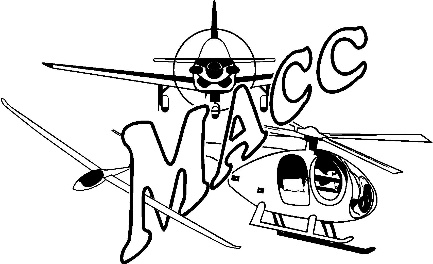                    Fiche d’inscriptionPILOTENom : ________________________________________________________________Prénom : _____________________________________________________________Nom du club : _________________________________________________________N° licence FFAM : _____________________________________________________Ou attestation d’assurance : ____________________________________________N° téléphone : _________________________________________________________Email :    ______________________________________________________________Fréquence radio : ______________________________________________________Model :    ______________________________________________________________ Marque : ______________________________________________________________Diamètre rotor :    ______________________________________________________Poids :    _______________________________________________________________Motorisation : __________________________________________________________J’atteste posséder le diplôme de télépilote et avoir enregistré mes appareils.                                                                                                                                         Date et signature   Menus proposés 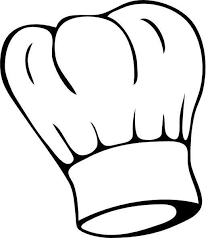 Samedi midi :Apéritif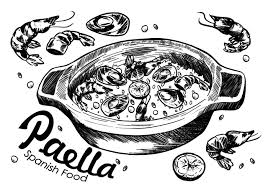 Paella royaleFromageTarte aux pommesEau et café compris.Samedi soir :ApéritifEntrée tomates mozzarella basilicRôti ou andouillette au choix le tout accompagné de pommes de terre au jus.FromageFlan caramel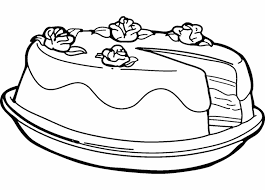 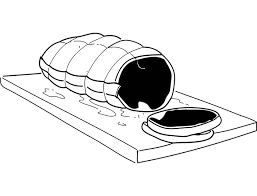 Eau et café compris. Dimanche midi :ApéritifEntrée assiette de charcuterie¼ de poulet rôti accompagné ratatouille maisonFromageSalade de fruits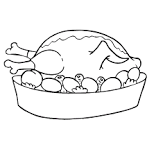 Eau et café compris. 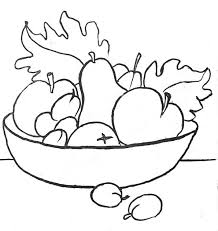 MACC : Model Air Club Cugeois